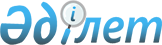 О присвоении наименований новым улицам села Каргалы Каргалинского сельского округаРешение акима Каргалинского сельского округа Жамбылского района Алматинской области от 25 мая 2012 года N 5-42. Зарегистрировано Управлением юстиции Жамбылского района Департамента юстиции Алматинской области 18 июня 2012 года N 2-7-142      Примечание РЦПИ:

      В тексте сохранена авторская орфография и пунктуация.

      В соответствии с подпунктом 4) статьи 14 Закона Республики Казахстан "Об административно-территориальном устройстве Республики Казахстан" от 8 декабря 1993 года, по согласованию с комиссией по ономастике Жамбылского района и с учетом мнения жителей Каргалинского сельского округа, аким Каргалинского сельского округа Р Е Ш И Л:



      1. Присвоить следующие наименования новым улицам расположенным в северо-западной стороне села Каргалы Каргалинского сельского округа: первой улице – Отан, второй улице – Шыгыс, третьей улице – Акжар, четвертой улице – Аныракай, пятой улице – Шанырак, шестой улице – Байконыр, седьмой улице – Таусамалы, восьмой улице – Батыс, девятой улице – Алтынбесык, десятой улице – Акбосага, одиннадцатой улице – Акшатыр, двенадцатой улице – Карасу, тринадцатой улице – Жастар, четырнадцатой улице – Болашак, пятнадцатой улице – Курты, шестнадцатой улице – Аксуат, семнадцатой улице – Тарбагатай, восемнадцатой улице – Кызыл тас, девятнадцатой улице – Кербулак, двадцатой улице – Отеген, двадцать первой улице – Хан Таныры, двадцать второй улице – Ертыс, двадцать третьей улице – Ак Кайнар, двадцать четвертой улице – Сарыжазык, двадцать пятой улице – Богаз, двадцать шестой улице – Текес, двадцать седьмой улице – Иле, двадцать восьмой улице – Сарыкамыс, двадцать девятой улице – Акши, тридцатой улице – Сарыбастау, тридцать первой улице – Астана, тридцать второй улице – Алатас, тридцать третьей улице – Алтын адам, тридцать четвертой улице – Акбулак, тридцать пятой улице – Байтерек, тридцать шестой улице – Бастау, тридцать седьмой улице – Бирлик, тридцать восьмой улице – Достык, тридцать девятой улице – Жана дауыр, сороковой улице – Жеруйык, сорок первой улице – Желтоксан, сорок второй улице – Жетысу, сорок третьей улице – Кара арша, сорок четвертой улице – Кокбастау, сорок пятой улице – Коктобе, сорок шестой улице – Коныртобе, сорок седьмой улице – Каргалы, сорок восьмой улице – Мамыр, сорок девятой улице – Майтобе, пятидесятой улице – Сункар, пятьдесят первой улице – Суыктобе, пятьдесят второй улице – Тауелсыздык, пятьдесят третьей улице – Атамекен, пятьдесят четвертой улице – Атамура, пятьдесят пятой улице – Акорда, пятьдесят шестой улице – Узынагаш, пятьдесят седьмой улице – Жанакурылыс, пятьдесят восьмой улице – Отау, пятьдесят девятой улице – Ак жайык, шестидесятой улице – Бейбитшилик, шестьдесят первой улице – Бесмойнак, шестьдесят второй улице – Алатау 2.



      2. Контроль за исполнением настоящего решения возложить на главного специалиста аппарата акима Каргалинского сельского округа Кондыбаеву Асель Шарыпбековну.



      3. Настоящее решение вступает в силу со дня государственной регистрации в органах юстиции и вводится в действие по истечении десяти календарных дней после дня его первого официального опубликования.      Аким Каргалинского

      сельского округа                           Касенов К.
					© 2012. РГП на ПХВ «Институт законодательства и правовой информации Республики Казахстан» Министерства юстиции Республики Казахстан
				